Задания  для 7А класса на 23.04.2020АЛГЕБРА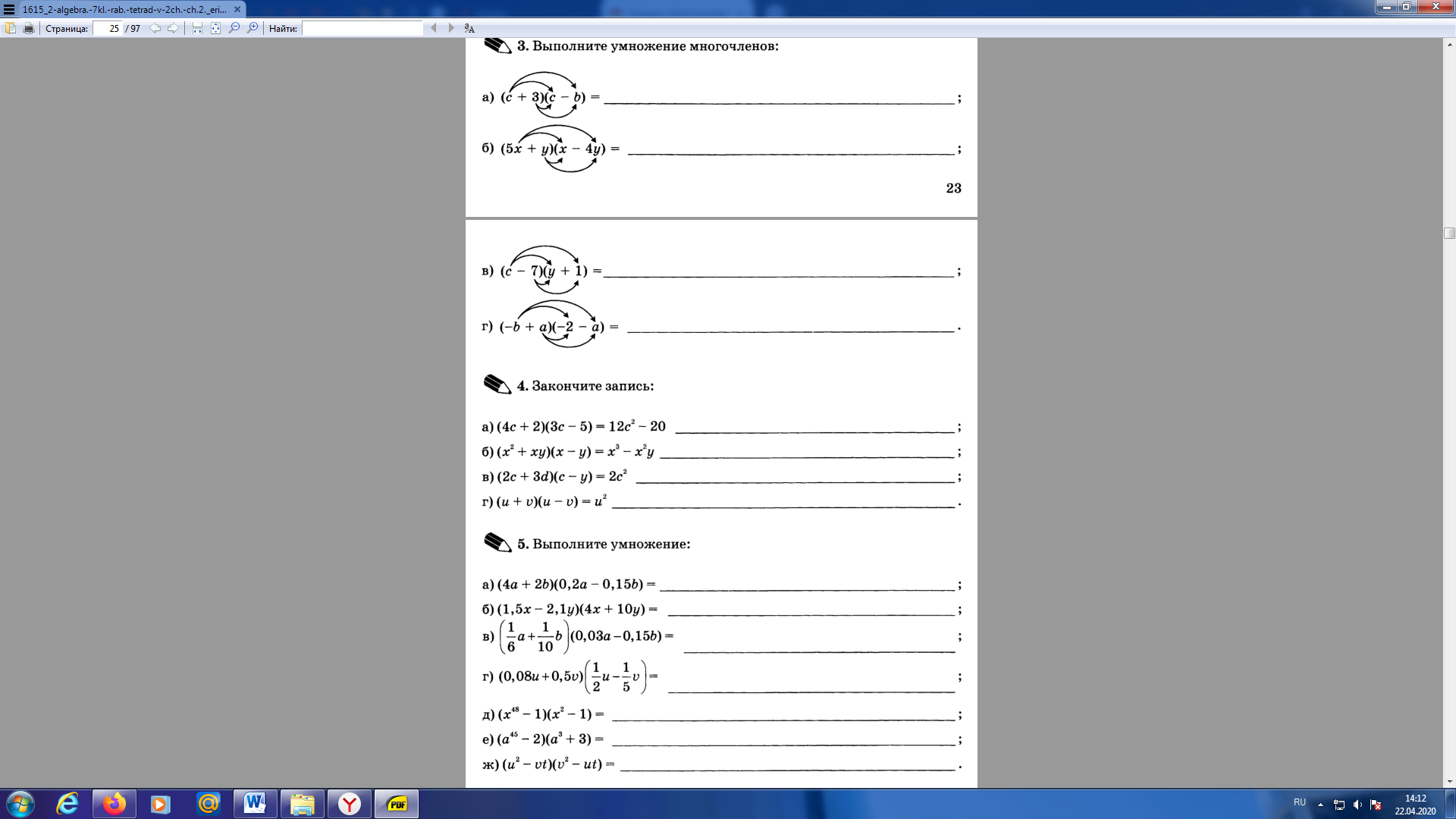 ПредметЗаданиеФорма контроля ОбществознаниеТема урока: Экономика семьи. Доходы и расходы.»Ссылка на видеоурок:https://vk.com/video-125298262_456239181Просмотрев видеоурок, ответьте письменно на вопросы:1) Объясните смысл понятия «экономика семьи».2) Что можно отнести к доходам семьи?3) Что можно отнести к расходам семьи?4) Объясните смысл понятия «ограниченные доходы семьи».Фотографию  выполненного  задания присылать на почту Zebra2291@yandex.ru (при отправке своих фотографий убедитесь, что вы написали свою фамилию и класс) до 12 часов 24.04.2020 годаТехнологияВидеоурок по теме «Технология приготовления блюд из картофеля» по ссылке:https://www.youtube.com/watch?v=PyyJvDeyEBMОтветить на вопросы, записав ответы на отдельном листе:Какие продукты используют для приготовления чипсов?Предложите свои варианты продуктов, из которых можно приготовить чипсы (+ рецепт)Приготовить 1 блюдо – чипсы из картофеля Сфотографировать процесс приготовления блюда 2-3 фото (последнее фото «ВЫ и блюдо)Выполнить задания и отправить ответы и фото работы учителю на электронную почту IZO3new@yandex.ruдо 9 часов 26.04.2020 годаИнформатикаПрактика: с помощью графического редактора нарисовать открытку к 9 мая «С Днём победы!», делаем фото или высылаем файл. Или делаем зарисовку в тетради и описывает этапы работы§4.1 стр.143 читать, вопрос 2,4,5,6 после параграфа письменноФотографии выполненного задания отправить на электронную почту tasha_light@mail.ru  до 30.04.2020 годаАлгебраРешить на образовательном портале «РЕШУ ВПР» вариант №547768 (доступен с 23.04.2020  08:00 по 24.04.2020  09:00)Критерии выставления оценки: всего – 10 балловОценка «3» от 5 балловОценка «4» от 7 балловОценка «5» от 9 балловВыполнить задания и отправить ответы на портале  учителю  до 9 часов  24.04.2020 годаАлгебравыполнить задание (см. ниже)№684фотографии выполненных заданий прислать учителю на электронную почту moiseevaludmila2020@yandex.ru до 12 часов  24.04.2020 года